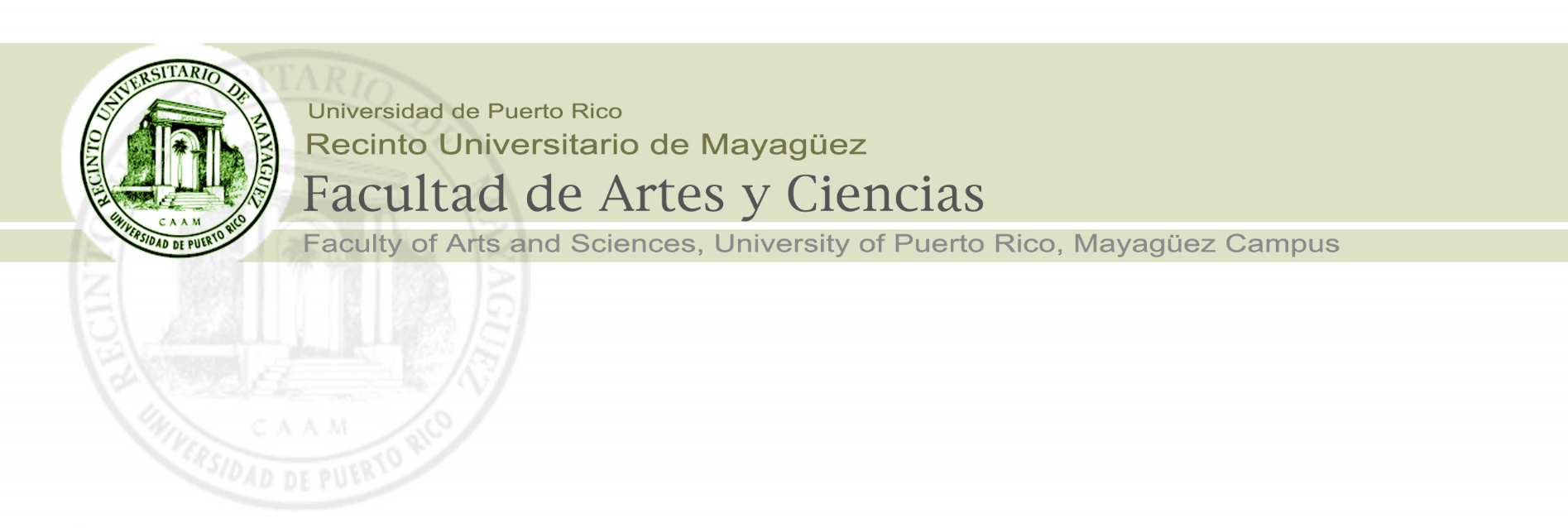 Resumen de EvaluacionesAño académicoAño académicoCarga académicaNúmero de estudiantesNúmero de evaluacionesPromedio GeneralPromedio2019-2020Primer semestre2019-2020Segundo semestre2018-2019Primer semestre2018-2019Segundo semestre2017-2018Primer semestre2017-2018Segundo semestre2016-2017Primer semestre2016-2017Segundo semestre2015-2016Primer semestre2015-2016Segundo semestre